АлкогольКурениеНаркотикиПитаниеЗдоровое питаниеДиетыВитаминыМифы о питанииРецептыТаблица калорийности продуктовТаблица расхода калорийРежимы питанияДвижениеC чего начатьВместо спортзалаУпражненияДетиГрудные младенцыДошкольники и младшие классыПодросткиРепродуктивное здоровьеПрофилактикаОбраз жизниСердечно-сосудистые заболеванияДушевный комфортЗаболеванияДля справкиЦентры здоровьяНаркологические диспансерыУпражненияСервисыДневник движенияСоставить тренировкуДневник питанияПланируем менюГрафик весаМои рецептыМои продуктыОнлайн-конференцииКалькуляторыТестыОпросыСкачатьТы сильнее! Минздрав утверждаетМакеты футболокПлакатыДневник здоровьяБаннерыДетские плакатыИнформационные листовкиБрошюрыВидеоКонец формыПрофилактика мочекаменной болезни и других заболеваний почек 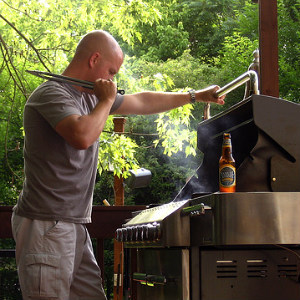 От того, как себя чувствуют почки, напрямую зависит работа всего организма человека. Ведь это естественный фильтр, через который из крови выводятся токсичные соединения, излишки питательных веществ и микроэлементов, чужеродные организму вещества и конечные продукты белкового обмена: мочевина, мочевая кислота и многое другое. Поэтому так важна грамотная и своевременная профилактика мочекаменной болезни и других заболеваний почек.Как они работают?Почек у человека две, они выглядят одинаково и имеют форму боба. У среднестатистического человека почки располагаются симметрично с двух сторон от позвоночника в районе его поясничного отдела. Несмотря на свой скромный размер, почки крайне активно перекачивают через себя кровь — за одну минуту через них проходит почти четверть крови, которую выбрасывает сердце — около литра. В почках плазма крови проходит через мембрану и клетки почечных канальцев. При этом она очищается от более чем 150 вредных и лишних в организме веществ. Этот «мусор» в виде мочи собирается в почечной лоханке и оправляется дальше — по мочеточнику в мочевой пузырь.Обычно у человека выделяется около 1,5 литров мочи в сутки. Если на улице жарко, и организм теряет жидкость и соли вместе с потом, количество мочи уменьшается. А увеличивается выделение мочи при чрезмерном потреблении жидкости, кофеина, мочегонных средств и при сахарном диабете.Если через почки проходит избыток минеральных веществ, или им недостаточно жидкости для того, чтобы вывести вредные вещества, в лоханках начинают образовываться камни — развивается мочекаменная болезнь.Как вырастить камни?Почки всегда страдают от неправильного питания и вредных привычек. В первую очередь — излишка белка в рационе, который не накапливается в организме и выводится только через почки. Увлечение безуглеводными или белковыми диетами нередко приводит к тому, что почки перестают справляться с увеличенной нагрузкой, и в них появляются камни — ураты. Если человек выпивает воды меньше рекомендованного минимума, в организме нарушается водно-солевой баланс, кровь густеет и с трудом фильтруется почками. Это их перегружает и приводит к образованию камней разных типов.Точно также действует избыток кислой, соленой и острой пищи, которая увеличивает кислотность и концентрацию солей в моче. Что снова приводит к закономерному итогу — камням. Правда, совсем без соленого организм не может — полный отказ от соли способен привести к почечной недостаточности.Недаром говорят, что алкоголь отравляет весь организм. Под удар попадают и почки, которые вынуждены сначала активно прогонять через себя кровь, чтобы вывести алкогольные токсины. А потом работать в условиях недостатка жидкости, которая истратилась на избавление от последствий действия спиртного. Причем не важно, что пьет человек — вино, водку, пиво или коктейль из баночки — сильным мочегонным эффектом обладает алкоголь любой крепости. Такие «качели» в работе почек тоже способны привести к мочекаменной болезни.Как помочь своим почкам?Сбалансированный по составу рацион, без излишка жиров, белков или углеводов, позволит почкам работать полноценно и без излишних нагрузок. Своевременное поступление в организм витаминов — особенно А и D — тоже отличный вклад в профилактику мочекаменной болезни и других заболеваний. Достаточное количество жидкости, выпиваемой ежедневно, увеличит объем циркулирующей через почки крови и не позволит скапливаться в них лишним солям.При этом под термином «жидкость» понимается не крепкий чай, кофе или сладкая газировка, а чистая питьевая вода, натуральные овощные и фруктовые соки и морсы без соли, консервантов и излишка сахара. А вот минеральная вода, особенно лечебная, для почек совсем не полезна. В ней в большой концентрации содержатся различные минеральные вещества, которые создают повышенную нагрузку на почки и при злоупотреблении минералкой могут привести к развитию мочекаменной болезни.Любят почки и движение. При малоподвижном сидячем образе жизни нарушается кровообращение в области поясницы, что не может не повлиять на здоровье почек. А вот умеренная нагрузка — танцы, плавание, езда на велосипеде и подвижные игры — помогают сохранить гибкость позвоночника и улучшить приток крови к почкам.